Business Intelligence Analyst Cover Letter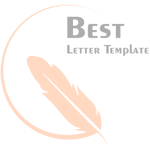 From,Daniel K Taul126 Sussex Court CliftonDate:12th Feb. 2029 To,Mary L Klein1535 Freedom Lane LivingstonDear Mary,I am writing this letter in response to a recent advertisement I saw at the findjob.com website for a business intelligence analyst; I would like to be considered for this job position and attaching the CV with this letter for your reference.I am a professional at interpreting huge volumes of data and identifying current business trends. I am also great at presenting my research crisply and using infographics and statistics.I have business skills that I feel would be a great asset to your position. My ability to develop, design, test, and deploy BI solutions will be a great addition to the company. Moreover, I am a candidate who is driven to succeed, self-motivated, and curious to learn new approaches.I have experience working in the Financial, Customer Service, Insurance, and Sales environment. I have been a great communicator for many big projects in the past.I am very keen to join your company and am looking forward to bringing an experienced Business Intelligence Analyst on board who is willing to give their best and become a great asset to the company.I hope you will look at my application and call me for an interview. I am looking forward to hearing from you.Yours sincerely,Daniel K Taul daniel@email.com